RESUME tEmplate[Describe each work experience separately. Begin with the most recent][Describe each action separately; start with the most recent].[Delete unfilled fields].PERSONAL INFORMATIONReplace with Last name(s) First name(s)[All fields in the resume are optional; remove any unfilled fields].[All fields in the resume are optional; remove any unfilled fields].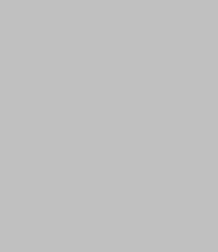 Replace by street number, street name, postal code, city, country  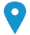  Replace by phone number     Replace by cell phone number  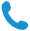 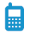 Enter email address(es)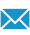 Enter the name of the personal website(s)   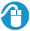 Replace by MI service type Replace by email account(s)   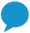 Gender Indicate your gender | Date of birth dd/mm/yyyy | Nationality Indicate nationality(ies)POSITION TARGETEDPROFESSIONDESIRED EMPLOYMENTREQUIRED STUDIESprofilEReplace with the name of the position / job sought / studies sought / your profile (remove irrelevant headings from the left column)PROFESSIONAL EXPERIENCE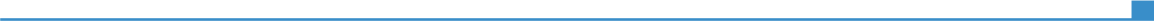 Replace with dates (from - to)Replace with the function or position heldReplace with dates (from - to)Replace with the name and location of the employer (if necessary, the address and website)Replace with dates (from - to)Replace with key activities and responsibilitiesReplace with dates (from - to)Type or sector of activity   Replace with the type or sector of activityEDUCATION AND TRAININGReplace with dates (from - to)Replace with the qualification obtainedEnter EQF (or other) level if applicableReplace with dates (from - to)Replace with the name and location of the educational or training institution (if necessary, the country)Replace with the name and location of the educational or training institution (if necessary, the country)Replace with dates (from - to)Replace with list of major subjects covered or skills acquiredReplace with list of major subjects covered or skills acquiredPERSONAL SKILLSMother tongue(s)Replace with your mother tongue(s)Replace with your mother tongue(s)Replace with your mother tongue(s)Replace with your mother tongue(s)Replace with your mother tongue(s)Other language(s)UNDERSTANDingUNDERSTANDingSPEAKingSPEAKingWRITingOther language(s)ListeningReadingTaking part in a conversationSpeaking in a continuous voiceReplace with languageSpecify levelSpecify levelSpecify levelSpecify levelSpecify levelReplace with the name of the language diploma. Specify the level if known.Replace with the name of the language diploma. Specify the level if known.Replace with the name of the language diploma. Specify the level if known.Replace with the name of the language diploma. Specify the level if known.Replace with the name of the language diploma. Specify the level if known.Replace with languageSpecify levelSpecify levelSpecify levelSpecify levelSpecify levelReplace with the name of the language diploma. Specify the level if known.Replace with the name of the language diploma. Specify the level if known.Replace with the name of the language diploma. Specify the level if known.Replace with the name of the language diploma. Specify the level if known.Replace with the name of the language diploma. Specify the level if known.Levels: A1/A2: basic user - B1/B2: independent user - C1/C2: experienced userCommon European Framework of Reference for LanguagesLevels: A1/A2: basic user - B1/B2: independent user - C1/C2: experienced userCommon European Framework of Reference for LanguagesLevels: A1/A2: basic user - B1/B2: independent user - C1/C2: experienced userCommon European Framework of Reference for LanguagesLevels: A1/A2: basic user - B1/B2: independent user - C1/C2: experienced userCommon European Framework of Reference for LanguagesLevels: A1/A2: basic user - B1/B2: independent user - C1/C2: experienced userCommon European Framework of Reference for LanguagesCommunication skillsReplace with your communication skills. Indicate the context in which they were acquired. Example : good communication skills gained from my experience as a sales managerOrganizational / managerial skillsReplace with your organizational / managerial skills. Indicate in which context they were acquired. Example:leadership (currently responsible for a team of 10 people)Job-related skillsReplace with professional skills not described elsewhere. Indicate in what context they were acquired. Example:good command of quality control processes (currently responsible for quality audits)Digital skillsSELF-ASSESSMENTSELF-ASSESSMENTSELF-ASSESSMENTSELF-ASSESSMENTSELF-ASSESSMENTDigital skillsInformation processingCommunicationContent creationSecurityProblem solvingSpecify levelSpecify levelSpecify levelSpecify levelSpecify levelLevels: basic user - independent user - experienced userDigital Competencies - Self-Assessment GridLevels: basic user - independent user - experienced userDigital Competencies - Self-Assessment GridLevels: basic user - independent user - experienced userDigital Competencies - Self-Assessment GridLevels: basic user - independent user - experienced userDigital Competencies - Self-Assessment GridLevels: basic user - independent user - experienced userDigital Competencies - Self-Assessment GridReplace with the name of your computer certificatesReplace with the name of your computer certificatesReplace with the name of your computer certificatesReplace with the name of your computer certificatesReplace with the name of your computer certificatesReplace with your other computer skills. Indicate in what context they were acquired. Examples:good command of office suites (word processing, spreadsheet, presentation software)good command of image processing software acquired as an amateur photographerReplace with your other computer skills. Indicate in what context they were acquired. Examples:good command of office suites (word processing, spreadsheet, presentation software)good command of image processing software acquired as an amateur photographerReplace with your other computer skills. Indicate in what context they were acquired. Examples:good command of office suites (word processing, spreadsheet, presentation software)good command of image processing software acquired as an amateur photographerReplace with your other computer skills. Indicate in what context they were acquired. Examples:good command of office suites (word processing, spreadsheet, presentation software)good command of image processing software acquired as an amateur photographerReplace with your other computer skills. Indicate in what context they were acquired. Examples:good command of office suites (word processing, spreadsheet, presentation software)good command of image processing software acquired as an amateur photographerOther skillsReplace with skills not listed above. Indicate the context in which they were acquired. Example: carpentryDriver's licenseReplace with the category(ies) of driver's license you hold.ADDITIONAL INFORMATIONPublicationsPresentationsProjectsConferencesSeminarsDistinctionsAffiliationsReferencesQuotesCourseCertificationsRemove irrelevant titles from the left column.Example of a publication :Article : "Les Jurassiens parlent aux Jurassiens - Fragments du discours épilinguistique sur la diglossie franco-suisse". Dans Présence transfrontalières. La Brévine, 2003.Example of a project:New Cabourg Library: chief architect, responsible for the plans, tenders and supervision of the works (2008-2012).ANNEXESReplace with the list of documents attached to the resume. Examples:copies of diplomas and other qualificationscertificate of employment or internshippublications or research